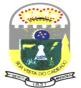 (LRF, art. 4º, § 2º, inciso II)PREFEITURA MUNICIPAL DE BOA VISTA DO CADEADO - RS LEI DE DIRETRIZES ORÇAMENTÁRIASANEXO DE METAS FISCAIS ANEXO III(d) Metas Fiscais Atuais Comparadas com as Fixadas nos Três Exercícios Anteriores 2022R$ 1,00Fonte: Secretaria Municipal de Administração , Planejamento e Fazenda - Setor Contábil - Agosto/2021.Metodologia de Cálculo dos Valores ConstantesNOTA:as projeções para a eleboração da LDO 2022 estão de acordo com o Sistema de Expectativas de Mercado do Banco Central do Brasil (BCB, 2021) e em similaridade com as projeções das LDO's do Estado e União.os anos de 2019 e 2020 são de receitas e despesas já realizadas enquanto que os anos de 2021 a 2024 são valores de receitas e despesas previstas podendo haver variação para mais ou para menos.Boa Vista do Cadeado, 30 de agosto de 2021.ESPECIFICAÇÃOVALORES A PREÇOS CORRENTESVALORES A PREÇOS CORRENTESVALORES A PREÇOS CORRENTESVALORES A PREÇOS CORRENTESVALORES A PREÇOS CORRENTESVALORES A PREÇOS CORRENTESVALORES A PREÇOS CORRENTESVALORES A PREÇOS CORRENTESVALORES A PREÇOS CORRENTESVALORES A PREÇOS CORRENTESVALORES A PREÇOS CORRENTESESPECIFICAÇÃO20192020%2021%2022%2023%2024%Receita Total21.467.829,7824.018.017,8111,8819.000.000,00-20,8922.860.000,0020,3223.680.000,003,5924.500.000,003,46Receitas Primárias (I)21.192.782,2623.856.066,0912,5718.714.190,70-21,5522.363.243,0719,5023.165.608,183,5923.967.982,533,46Despesa Total21.467.829,7824.018.017,8111,8819.000.000,00-20,8922.860.000,0020,3223.680.000,003,5924.500.000,003,46Despesas Primárias (II)22.126.489,0219.193.179,33-13,2618.779.000,00-2,1622.269.391,0818,5923.140.203,443,9123.903.002,173,30Resultado Primário (III) = (I - II)-933.706,764.662.886,76-599,40-64.809,30-101,3993.851,99-244,8125.404,74-72,9364.980,36155,78Resultado Nominal0,000,000,000,000,000,000,000,000,000,000,00Dívida Pública Consolidada0,000,000,000,000,000,000,000,000,000,000,00Dívida Consolidada Líquida0,000,000,000,000,000,000,000,000,000,000,00ESPECIFICAÇÃOVALORES A PREÇOS CONSTANTESVALORES A PREÇOS CONSTANTESVALORES A PREÇOS CONSTANTESVALORES A PREÇOS CONSTANTESVALORES A PREÇOS CONSTANTESVALORES A PREÇOS CONSTANTESVALORES A PREÇOS CONSTANTESVALORES A PREÇOS CONSTANTESVALORES A PREÇOS CONSTANTESVALORES A PREÇOS CONSTANTESVALORES A PREÇOS CONSTANTESESPECIFICAÇÃO20192020%2021%2022%2023%2024%Receita Total21.467.829,7824.018.017,8111,8819.000.000,00-20,8923.760.684,0025,0622.001.327,33-7,4022.008.312,500,03Receitas Primárias (I)21.192.782,2623.856.066,0912,5718.714.190,70-21,5521.515.531,1514,9721.523.400,690,0421.530.402,020,03Despesa Total21.467.829,7824.018.017,8111,8819.000.000,00-20,8921.993.457,7715,7622.001.327,330,0422.008.312,500,03Despesas Primárias (II)22.126.489,0219.193.179,33-13,2618.779.000,00-2,1621.425.236,7514,0921.499.796,890,3521.472.030,26-0,13Resultado Primário (III) = (I - II)-933.706,764.662.886,76-599,40-64.809,30-101,3990.294,39-239,3223.603,80-73,8658.371,76147,30Resultado Nominal0,000,000,000,000,000,000,000,000,000,000,00Dívida Pública Consolidada0,000,000,000,000,000,000,000,000,000,000,00Dívida Consolidada Líquida0,000,000,000,000,000,000,000,000,000,000,00Índices de InflaçãoÍndices de InflaçãoÍndices de InflaçãoÍndices de InflaçãoÍndices de InflaçãoÍndices de InflaçãoÍndices de InflaçãoExercício201920202021202220222022Inflação (IPCA)4,33%4,23%4,00%3,94%3,55%3,43%Multiplicar o valor corrente por.1,08401,0400Valor CorrenteDividir o valor corrente por...Valor Corrente1,03941,07631,1132João Paulo Beltrão do Santos,Maria Alice Costa Beber Goi,Fabio da Silva Weischung,Prefeito Municipal,Sec. Admin, Planej e Fazenda.Tec. Contábil CRC/RS 076956-7.